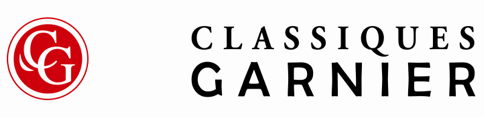 European Review of Service Economics and Management / Revue européenne d’économie et management des servicesGuidelines for book reviewersEuropean Review of Service Economics and Management also publishes single book reviews and (comparative) reviews of multiple books on the same subject. These reviews are subject to an internal evaluation by the steering committee.Length: Book reviews should not exceed 15,000 characters (including notes and spaces)Format:12 point-Times New Roman font for textSingle spacing3 cm left and right marginsJustification without hyphenations0.8 cm indentation for the first line of a paragraphBook review authors:Books reviews should be sent to the following address:ersem@univ-Lille.frBook authors and publishers:Please send review copy to the Book review editor:Professor Camal GalloujUniversity of LilleFaculty of Economics and SociologyCité scientifique, Bâtiment SH359 655 Villeneuve d’Ascq Cedex - FranceEmail : ersem@univ-Lille.fr